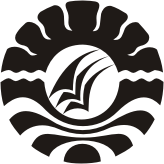 SKRIPSIPELAKSANAAN KEGIATAN PEMBELAJARAN PADA PROGRAM BEGADANG LEARNING DI LEMBAGA BIMBINGAN BELAJAR GADJAHMADA CABANG PERUMAHAN DOSEN UNIVERSITAS HASANUDDIN (PERDOS UNHAS) KOTA MAKASSAR AYU LESTARIJURUSAN PENDIDIKAN LUAR SEKOLAHFAKULTAS ILMU PENDIDIKANUNIVERSITAS NEGERI MAKASSAR2018SKRIPSIPELAKSANAAN KEGIATAN PEMBELAJARAN PADA PROGRAM BEGADANG LEARNING DI LEMBAGA BIMBINGAN BELAJAR GADJAHMADA CABANG PERUMAHAN DOSEN UNIVERSITAS HASANUDDIN (PERDOS UNHAS) KOTA MAKASSAR Diajukan Untuk Memenuhi Salah Satu Persyaratan Guna Memperoleh GelarSarjana Strata Satu Pendidikan Pada Jurusan Pendidikan Luar SekolahFakultas Ilmu Pendidikan Universitas Negeri MakassarAYU LESTARI134 204 1007JURUSAN PENDIDIKAN LUAR SEKOLAHFAKULTAS ILMU PENDIDIKANUNIVERSITAS NEGERI MAKASSAR2018